МУНИЦИПАЛЬНОЕ УНИТАРНОЕ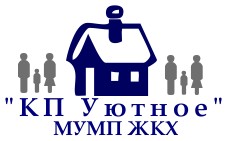 МНОГООТРАСЛЕВОЕ  ПРЕДПРИЯТИЕЖИЛИЩНО-КОММУНАЛЬНОГО ХОЗЯЙСТВА «КП Уютное»296555 Российская Федерация , Республика Крым, Сакский районс. Уютное ул. Гагарина, д.45 тел /факс (06563)96325, e-mail:   kp.u@i.ua,mumpkpyutnoe@mail.ruОтчет МУ МПЖКХ «КП Уютное» (управляющей организации) о выполненных работах по договору управления МКД № 45 по ул. Садовая с. Уютное за 2017 годИтого: потрачено на материалы и выполнено работ на сумму 203377,52 руб.Директор МУ МПЖКХ «КП Уютное»			Щеголев А.И.Виды услугСтоимость руб./кв.м.Начислено в 2017 годуОплаченоВыполнено работПотрачено на материалыЗадолженность по состоянию на 01.01.2018 годУборка лестничных клеток3,2532616,7429355,0732616,74Услуги сторонних организаций (дезинсекция)Содержание и обслуживание общего имущества2,8428494,8525645,3628494,85Содержание придомовой территории2,3823835,3121451,7823835,31Услуги сторонних организаций (ДВК)1,8618638,1416291,589240,00Услуги сторонних организаций (дератизация)Услуги сторонних организаций (ВДГО)0,05537,64483,87-Услуги сторонних организаций (ЕИРЦ)0,262508,982258,08-Текущий ремонт7,2072581,2165323,0953193,78Итого:17,84179212,87160808,83147380,6855996,8418404,04